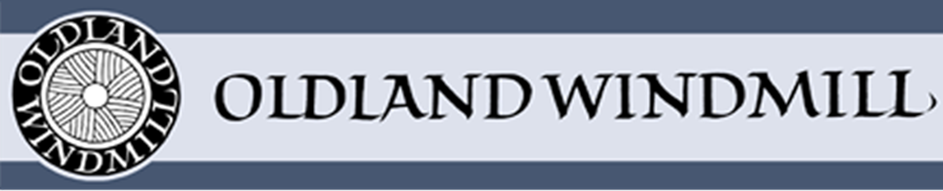 
Did you know that you have a beautiful working windmill very close to your home which is open to visitors on the first Sunday of every month from April to SeptemberSUPPORTERS INFORMATION & APPLICATION FORMFor over 40 years a dedicated army of volunteers has worked to restore the beautiful but previously derelict Oldland Windmill, and we believe that it is now the oldest regularly working windmill in the County.   As a local community, we are privileged to be the custodians of this wonderful historic gem.The Oldland Mill Trust was set up to enable us to restore the Mill to its 1912 working condition, with the aim of keeping it working and grinding flour, and allowing access to visitors and the local community, so that we can all learn about life here during the last 300 years, and about what we can achieve together as a community.We now need help to support the on-going operation and upkeep of the Mill.  If you are interested and able, you could help this community project in a number of ways –PRACTICAL HELPWe need volunteers to join the teams who –Carry out maintenance work at the Mill and grounds, and help with milling and packing the flourHelp communicate the work of the TrustProvide support at our regular fund-raising and educational events To find out more about volunteering please visit our website www.oldlandwindmill.org.ukFINANCIAL HELPBecome a member of the Oldland Mill TrustAnnual or Monthly subscription – from as little as £12/year or £1/month - you choose the amountIndividual Life Membership - a single payment of £120 or more will award you individual Life Membership of the Oldland Mill Trust.  Joint Life Membership - a single payment of £180 or more will award you joint life membership with someone else living at the same address as youDonationsMake a single donation – any amount would be very welcomeLeave a legacy – please consider leaving a nominated sum to the Oldland Mill Trust in your willI/We would like to support Oldland Windmill as indicated in the table below -For one-off or regular bank payments please use the bank details below and please quote your surname and postcode in the reference section.Oldland Mill CIO Sort Code 40-52-40 A/C number 00036751Cheques should be made payable to – Oldland Mill CIOPlease return this completed form (by post, or please email a pdf or photo) to –OMT Membership Secretary, 23 South Street, Ditchling BN6 8UQmembership@oldlandwindmill.org.ukGIFT AIDIf you are a UK taxpayer we can claim back the tax that you have paid on the money you donate.   This will boost the value of your donation by 25%.   Please sign the declaration below if appropriate –‘I want to Gift Aid this donation and any other donations made in the future or have made in the past 4 years to the Oldland Mill TrustI am a UK taxpayer and understand that if I pay less Income Tax or Capital Gains Tax than the amount of Gift Aid claimed on all my donations in that tax year it is my responsibility to pay any difference.’Please notify us if you:  want to cancel this declaration  change your name or home address  no longer pay sufficient tax on your income and/or capital gainsSigned                                                                                                               DateTHE BENEFITS OF OLDLAND MILL TRUST MEMBERSHIP –The knowledge that you are supporting the conservation of the oldest regularly working windmill in Sussex and helping to ensure that it keeps working for generations to comeYou will be entitled to vote on issues relating to the Mill at the Annual General Meeting and so have a say in its running and its futureYou will receive regular newsletters and information about what is going on at the MillYou will have free entry to the Mill’s Open Afternoons and Events Days throughout the yearYou will receive benefits from some of OMT’s business supporters including 10% discounts on meals at The Thatched Inn pub in KeymerThank you so much for committing your support toOLDLAND WINDMILLYour Name/sAddressPostcodeEmailType of membershipAmount (please state the amount you choose to pay)Method of payment (please circle the option you choose)Annual standing order subscription From £12/year   Bank Standing OrderMonthly standing order subscriptionFrom £1/month   Bank Standing OrderIndividual Life MembershipFrom £120    BACS         ChequeJoint Life MembershipFrom £180    BACS         ChequeSingle Donation    BACS   Cheque   Cash